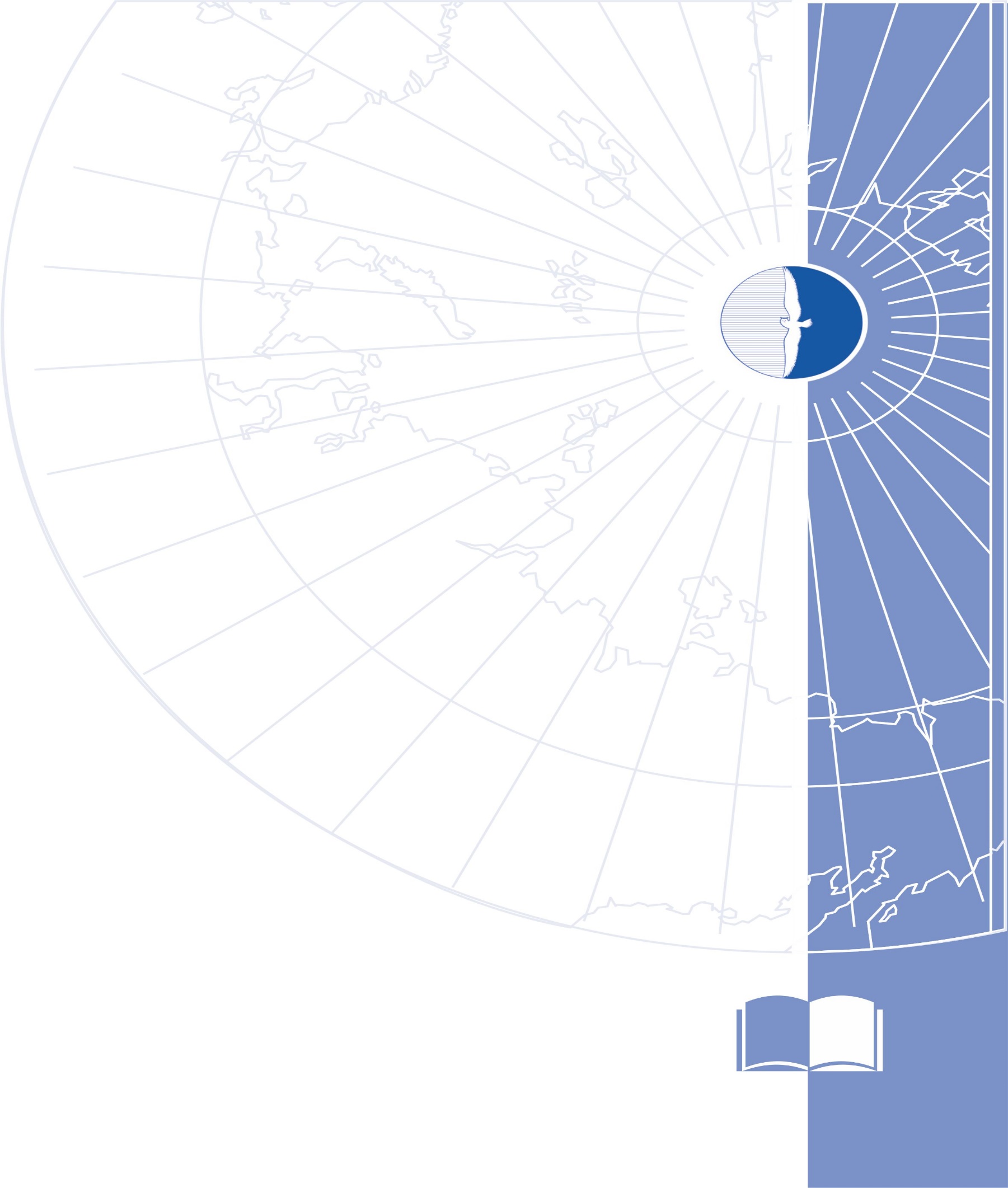 Министерство науки РФ и высшего образованияАрктический государственный институт культуры и искусствКафедра библиотечно-информационной деятельности и гуманитарных дисциплинФОНДОЦЕНОЧНЫХ СРЕДСТВпо учебной дисциплинеМАТЕРИАЛЬНАЯ КУЛЬТУРА народов арктики Направление подготовки51.03.04 Музеология и охрана объектов культурного и природного наследияПрофиль – Цифровые технологии в музейной деятельностиКвалификация выпускника - бакалаврФорма обучения: очная, заочнаяСоставитель: Сергина Е.С., кандидат педагогических наук, доцентЯкутск 2023Перечень компетенций с указанием этапов их формирования в процессе освоения образовательной программы2.  Описание показателей и критериев оценивания компетенций на различных этапах их формирования, описание шкал оцениванияРейтинг – план дисциплины4. Примерные вопросы к экзаменуАрктическая цивилизация.Арктическая культураПоселения. Виды и формы поселений. Жилища народов Арктики. Типы и формы жилищ. Переносное жилище – юрта (ураьа). Строение юрты. Региональные особенности устройства и типов юрт. Разновидности юрты. Другие виды переносных жилищ.Материальная культура эвенов.Материальная культура эвенков.Материальная культура алеутов.Материальная культура ненцев.Материальная культура энцев.Материальная культура чукчей.Материальная культура долган.Материальная культура юкагиров.Материальная культура якутов.Материальная культура саами.Материальная культура ханты.Материальная культура эскимосов.Материальная культура манси.Материальная культура ульчи.Материальная культура: сущность понятия.Этническая карта народов Арктики.Материальная культура эвенов.Материальная культура эвенков.Материальная культура алеутов.Материальная культура ненцев.Материальная культура энцев.Материальная культура чукчей.Материальная культура долган.Материальная культура юкагиров.Материальная культура якутов.Материальная культура саами.Материальная культура ханты.Материальная культура эскимосов.Материальная культура манси.Материальная культура ульчи.Традиционная одежда эвенов.Традиционная одежда эвенков.Традиционная одежда ульчи.Традиционная одежда эскимосов.Традиционная одежда якутов.Традиционная одежда ханты.Традиционная одежда манси.Традиционная одежда саами.Традиционная одежда долган.Традиционные постройки народов Арктики. Типы и виды жилищ у эвенков. Типы и формы жилища у ханты. Типы и формы жилища у манси. Типы и формы жилища у якутов. Типы и формы жилища у юкагиров. Традиционная пища юкагиров.Традиционная кухня долган. Традиционная пища алеутов. Традиционная пища энцев. Традиционная пища ненцев. Традиционные формы хозяйствования народов Арктики. Хозяйственная утварь саами. Средства передвижения народов Арктики. Ритуальные постройки эвенов. Ритуальные построй якутов. Ювелирное дело народов Арктики35. Декоративно-прикладное искусство народов Арктики.Комплект тестовых заданий Материальная культура – это ……………Выберите один ответ: а.результат деятельности человека b. система традиционной культуры c. ценность культурыЗимний тип жилища, характерный для полуоседлых эвенков-охотников и рыболовов называется .....a. голомо, b. шалашc. ураса3. Материальная культура - это ....совокупность социальных норм, законов, обычаев, традиций;деятельность, связанная с искусством — его производством, распространением и сохранением; совокупность вещей и предметов, материально сущест­вующих в пространстве на протяжении определенных отрезков времени и направленных на удовлетворение жизненных потребностей людей.4. Летний чум покрывается вываренной берестой, или корой лиственницы называется ....Тыксама дю — берестяной чум; деревянная ураса (тальниковая); Чум – коойи.Зимнее жилище эвенков Дэлкэн; Нэкуc;Голомо.Как называется женская половина в чуме у эвенковтумдэ, правая сторона чума;левая сторона чума, дю;левая сторона чума, чондаПервое описание о долган дал .........Тан-Богораз В.Г.;Миддендорф А.Ф.;Иохельсон В.И.Женская коробка для шитья с твердой основой обтянутая ровдугой у эвенков называется ....эривун;авса;кэнгу.Для подвешивания чайников и котлов над очагом долганы пользуются деревянным крюком нганасанского типа, который называют эвенкийским словом .....oлгох; олдон; олбох.Зимнее жилище озерных эвенков лесотундры -  ..земляной чум голомо;дулга; ураса из лиственницы.Индекс компетенцииРасшифровка компетенцииПоказатель формирования компетенции для данной дисциплиныОценочные средстваУК-5Способен определять круг задач в рамках поставленной цели и выбирать оптимальные способы их решения, исходя из действующих правовых норм, имеющихся ресурсов и ограниченийУК-2.1. Знать:- принципы и методы правового регулирования общественных отношений;УК-2.2. Знать:- основы конституционного строя РФ, rонституционные права и свободы человека и гражданина, конституционные обязанности граждан и конституционные запреты; общие положения российского права; УК-2.3. Знать:- правовые основы, принципы и нормативно-правовую базу государственной политики в сфере противодействия терроризму, культурной политике;Вопросы к экзамену Мобильность, активность в выполнении СРС и заданийУстный опрос на семинарских занятияхУК-5Способен определять круг задач в рамках поставленной цели и выбирать оптимальные способы их решения, исходя из действующих правовых норм, имеющихся ресурсов и ограниченийУК-2.4. Уметь:- самостоятельно ориентироваться в составе законодательства РФ, в том числе с использованием сервисных возможностей соответствующих информационных (справочных правовых) систем; УК-2.5. Уметь:- выделять в текстах актов законодательства и подзаконных актов нормы права и уметь применять их в профессиональной деятельности;1.Вопросы к экзамену 2. Мобильность, активность в выполнении СРС и заданий3.Устный опрос на семинаре УК-5Способен определять круг задач в рамках поставленной цели и выбирать оптимальные способы их решения, исходя из действующих правовых норм, имеющихся ресурсов и ограниченийУК-2.6. Владеть:приемами поиска по общей теории государства и права, а также российского конституционного, административного, гражданского, трудового, жилищного, семейного, уголовного права; УК-2.7. Владеть:- навыками общего толкования нормы права.1.Тестирование2. Вопросы к экзамену3.Устный опрос на семинаре КомпетенцииПланируемые результаты обученияКритерии оценивания результатов обученияКритерии оценивания результатов обученияКритерии оценивания результатов обученияКритерии оценивания результатов обученияКритерии оценивания результатов обученияКомпетенцииПланируемые результаты обучения12345 УК-5Способен определять круг задач в рамках поставленной цели и выбирать оптимальные способы их решения, исходя из действующих правовых норм, имеющихся ресурсов и ограниченийУК-2.1. Знать:- принципы и методы правового регулирования общественных отношений;УК-2.2. Знать:- основы конституционного строя РФ, rонституционные права и свободы человека и гражданина, конституционные обязанности граждан и конституционные запреты; общие положения российского права; УК-2.3. Знать:- правовые основы, принципы и нормативно-правовую базу государственной политики в сфере противодействия терроризму, культурной политике;Не знаетДопускает грубые ошибкиДемонстрирует частичные знания без грубых ошибокЗнает достаточно с небольшими замечаниямиДемонстрирует высокий уровень знаний  УК-5Способен определять круг задач в рамках поставленной цели и выбирать оптимальные способы их решения, исходя из действующих правовых норм, имеющихся ресурсов и ограниченийУК-2.4. Уметь:- самостоятельно ориентироваться в составе законодательства РФ, в том числе с использованием сервисных возможностей соответствующих информационных (справочных правовых) систем; УК-2.5. Уметь:- выделять в текстах актов законодательства и подзаконных актов нормы права и уметь применять их в профессиональной деятельности;Не умеетЧастичные умения, допускает грубые ошибкиДемонстрирует частичные умения без грубых ошибокУмеет применять знания на практике в базовом объемеДемонстрирует высокий уровень умений УК-5Способен определять круг задач в рамках поставленной цели и выбирать оптимальные способы их решения, исходя из действующих правовых норм, имеющихся ресурсов и ограниченийУК-2.6. Владеть:приемами поиска по общей теории государства и права, а также российского конституционного, административного, гражданского, трудового, жилищного, семейного, уголовного права; УК-2.7. Владеть:- навыками общего толкования нормы права.Не владеетНизкий уровень владения допускает грубые ошибкиДемонстрирует частичные владения навыками без грубых ошибокВладеет базовыми приемамиДемонстрирует владение на высоком уровне№ п/пНазвание раздела (модуля, темы) дисциплиныКонтрольное мероприятиеКонтрольное мероприятиеМинимальное количество баллов за контрольное мероприятиеМаксимальное количество баллов за контрольное мероприятие**№ п/пНазвание раздела (модуля, темы) дисциплиныОценочное средство*СрокиМинимальное количество баллов за контрольное мероприятиеМаксимальное количество баллов за контрольное мероприятие**Раздел 1. Введение в курс «Материальная культура народов Арктики»Раздел 1. Введение в курс «Материальная культура народов Арктики»Раздел 1. Введение в курс «Материальная культура народов Арктики»Раздел 1. Введение в курс «Материальная культура народов Арктики»Раздел 1. Введение в курс «Материальная культура народов Арктики»Раздел 1. Введение в курс «Материальная культура народов Арктики»Текущий контрольТекущий контроль0201Аудиторная работа (устный ответ теоретическому вопросу или активное участие в дискуссии на практических занятиях)052Тестовый контрольТест053Инициативный творческий проект (по НИРС)05Рубежный контрольРубежный контрольРубежный контрольРубежный контрольРубежный контрольРубежный контроль2Контрольный тестТест05Раздел 2. Народы Сибири и АрктикиРаздел 2. Народы Сибири и АрктикиРаздел 2. Народы Сибири и АрктикиРаздел 2. Народы Сибири и АрктикиРаздел 2. Народы Сибири и АрктикиРаздел 2. Народы Сибири и АрктикиТекущий контрольТекущий контроль0251Аудиторная работа (устный ответ теоретическому вопросу или активное участие в дискуссии на практических занятиях)082Тестовый контрольТест053Инициативный творческий проект (по НИРС)5Рубежный контрольРубежный контрольРубежный контрольРубежный контрольРубежный контрольРубежный контроль3Тестовый контроль10Раздел 3. Материальная культура народов Сибири и АрктикиРаздел 3. Материальная культура народов Сибири и АрктикиРаздел 3. Материальная культура народов Сибири и АрктикиРаздел 3. Материальная культура народов Сибири и АрктикиРаздел 3. Материальная культура народов Сибири и АрктикиРаздел 3. Материальная культура народов Сибири и АрктикиТекущий контрольТекущий контроль0251Аудиторная работа (устный ответ теоретическому вопросу или активное участие в дискуссии на практических занятиях)102ТестТест53Инициативный творческий проект (по НИРС)10Рубежный контрольРубежный контрольРубежный контрольРубежный контрольРубежный контрольРубежный контроль3Тестовый контроль10Поощрительные баллыПоощрительные баллыПоощрительные баллыПоощрительные баллыПоощрительные баллыПоощрительные баллы1Участие в олимпиадах, научных конференциях, конкурсах, публикации10Итого по текущему контролю70***Промежуточная аттестация (экзамен/зачет)30***Итого0100